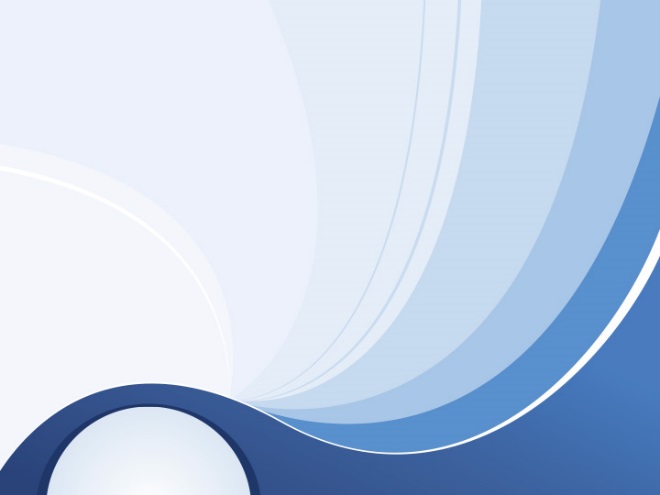                                           Профсоюз работников народного образования и науки                                               Российской Федерации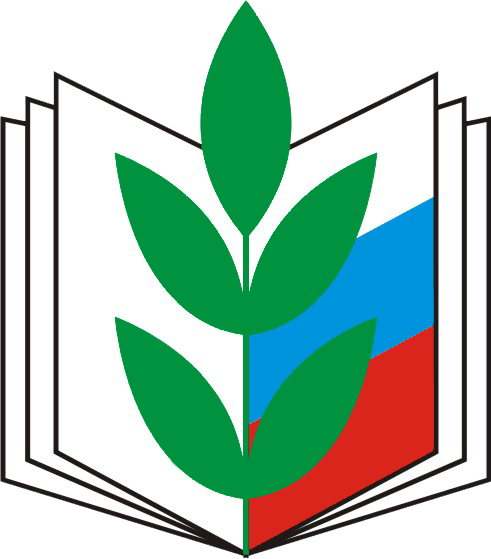 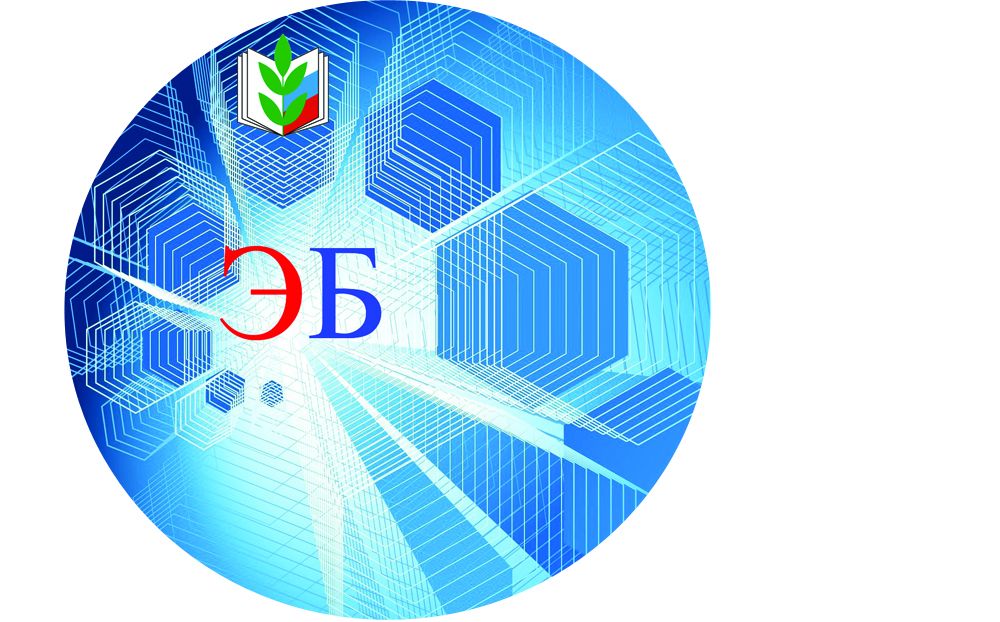 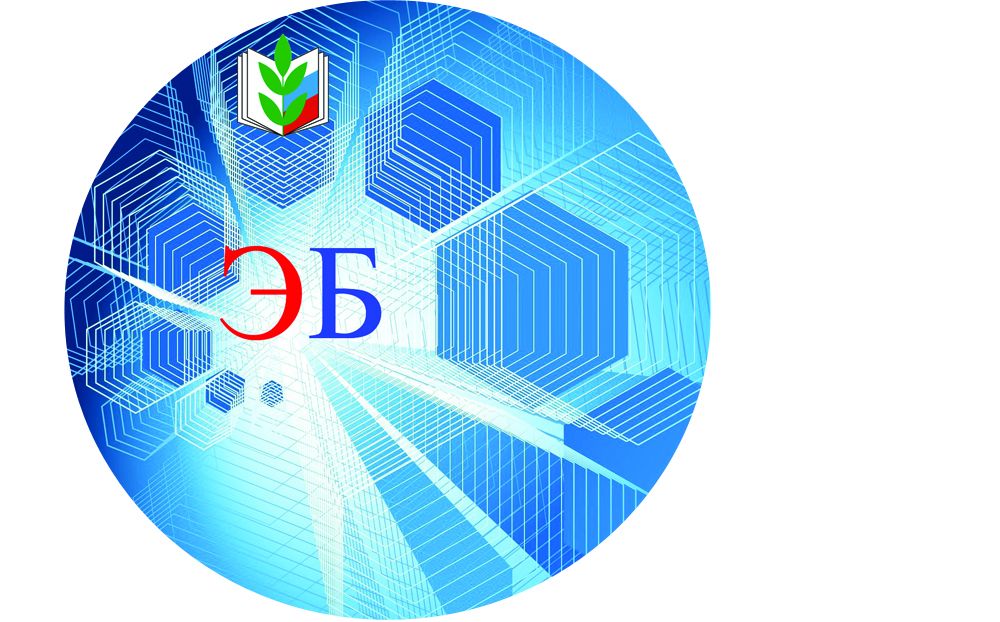                             г. Москва,                              2019СОДЕРЖАНИЕПособие подготовлено специалистами организационного отдела аппарата Профсоюза (Юдин В.П., Солодилова Л.А., Геенко А.С., Коваленко В.Л., Воротынцева М.В.) Уважаемые коллеги!Известно, что успех деятельности профсоюзных организаций и Профсоюза в целом, во многом зависит от организационного единства, состояния профсоюзного членства, наличия соответствующих ресурсов и активности выборных профсоюзных органов по представительству и защите социально-трудовых прав и профессиональных интересов работников образования и студентов -членов Профсоюза.Как показывает профсоюзная практика, всё отчётливее диктуется необходимость совершенствования профсоюзных технологий, форм и методов работы профсоюзных комитетов всех уровней структуры Профсоюза.  Одним из направлений такого обновления  становятся цифровые технологии, на которые осуществляет переход Общероссийский Профсоюз образования в соответствии с решением Исполкома Профсоюза. Этот переход будет осуществляться многотысячным профсоюзным активом,  от функциональной грамотности которого в полной мере зависит  успех предстоящей цифровизации Профсоюза и повышение эффективности его деятельности.Важно подчеркнуть, что в условиях цифрового Профсоюза особая роль отводится организационным отношениям, организационной культуре, которые должны основываться не на бесконечном запросе справок и написании всевозможных бумажных отчётов, а на активном применении для формирования отчётных данных цифровых технологий, которые  позволят высвободить время профсоюзных активистов для конкретной организаторской работы в профсоюзных организациях. Цифровизация Профсоюза не означает, что основное внимание будет уделено только различным видам технических устройств.Цифровизация Профсоюза это, прежде всего, формирование электронной среды в Профсоюзе, в которой возможно будет создание единой  электронной базы (платформы) где будет осуществляться учёт членов Профсоюза  и будет представлена вся структура от  первичной, местной, окружной до межрегиональной и региональной профсоюзной организации. Цифровые технологии позволят профсоюзным организациям  повысить эффективность как организационно-уставной работы, так и всей деятельности по защите социально-трудовых прав и профессиональных интересов учителей, воспитателей, преподавателей и других работников и студентов-членов Профсоюза.Заместители Председателя Профсоюза, руководители Проекта   Дудин В.Н., Авдеенко М.В.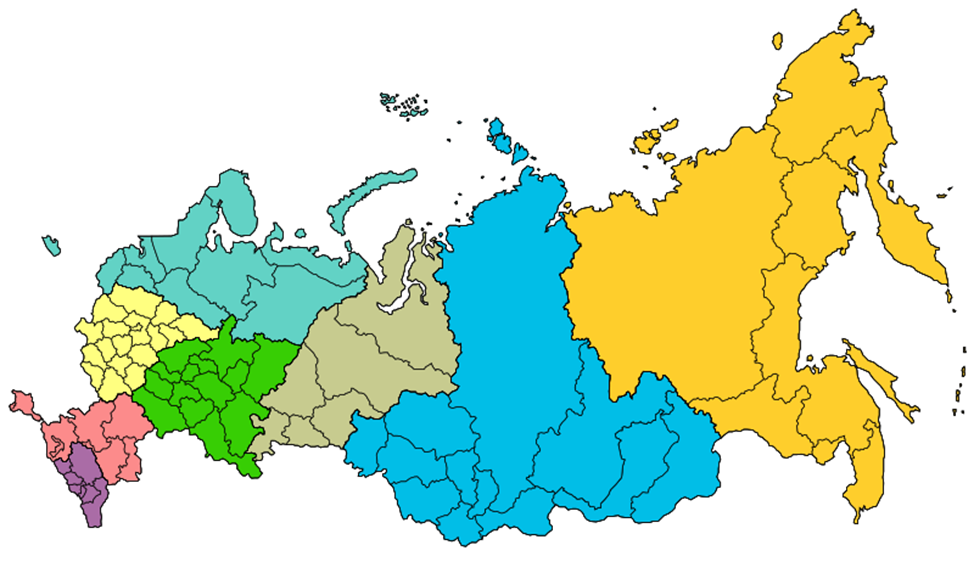  ВВЕДЕНИЕОсновные задачи, которые ставятся в Профсоюзе при создании электронного ресурса для профсоюзных организаций - это сократить затраты как времени, так и профсоюзных средств, а также создать защищенную оперативную систему коммуникаций в Профсоюзе. Планируется полностью перейти на цифровые технологии и,  естественно для этого необходимо иметь доступ не только к компьютеру, но и к сети Интернет каждой первичной, местной или межрегиональной (региональной) организации Профсоюза.Специфика цифровых технологий позволяет более глубоко проникать во внутрисоюзную работу профсоюзных организаций и тем самым способствовать и оказывать содействие в выполнении постановления Центрального Совета Профсоюза «Об организационно-финансовом укреплении Профсоюза, его  первичных, местных и региональных профсоюзных организаций» от 15 декабря 2016 года. № 4, в повышении эффективности организационно-уставной работы в Профсоюзе. С использованием цифровых технологий происходит смена качества образовательных пространств в Профсоюзе и, как результат, изменение качества профсоюзного актива, результатов профсоюзной деятельности.Одним словом, можно утверждать, что цифровой Профсоюз, взятый во всей целостности, является эффективным средством реализации уставных функций и защиты социально-трудовых прав членов Профсоюза.Цифровой Профсоюз есть качественно новый уровень организационных отношений в Общероссийском Профсоюзе образования, качественно новый уровень организации всей профсоюзной деятельности.Цифровой Профсоюз предоставляет каждому профсоюзному работнику и активисту, членам Профсоюза значительные, почти безграничные возможности. РАЗДЕЛ 1.ВОЗМОЖНОСТИ ЦИФРОВЫХ ТЕХНОЛОГИЙ В РАЗВИТИИ ПРОФСОЮЗАСтратегия создания цифрового Профсоюза, его единой цифровой платформы вызывает у ряда профсоюзных активистов  непонимание. Поэтому для начала важно понять сущность и содержание понятия «цифровой Профсоюз», место и роль цифровых технологий в повышении уровня работы профсоюзных организаций.Сборник поможет профсоюзному активу осознать термин «цифровой Профсоюз», его сущность, содержание, место и роли в дальнейшем развитии и организационном укреплении организаций Профсоюза.Если взглянуть на Профсоюз с позиции процесса по реализации профсоюзных функций, то становится понятно, что цифровой Профсоюз - это не только качественно новый тип организационных отношений как по вертикали, так и по горизонтали профсоюзной структуры, а это есть новый уровень взаимодействия профсоюзных организаций, определяющий качество и эффективность работы выборных профсоюзных органов.Иными словами, речь идет о качественно различных способах, технологиях  профсоюзной работы. Профсоюзная деятельность с применением современных цифровых технологий есть принципиально новый способ передачи профсоюзной информации, данных, например, мониторинга заработной платы, сбора и обработки статистической отчётности, а значит, и качественно новый способ ведения профсоюзной работы, позволяющий на качественно новом уровне реализовывать уставные задачи. В этом и есть понимание сущности цифрового Профсоюза с точки зрения настоящего.С позиций будущего - это повышение не только эффективности  работы профсоюзных организаций, в частности качества и оперативности  принятия и переработки той или иной статистической информации, но и повышения на этой основе защищённости члена Профсоюза в социально-трудовой сфере.Осознание сущности цифрового Профсоюза, на наш взгляд, дает основание считать, что цифровизация отдельных направлений деятельности профсоюзных организаций - это определённый фундамент перевода форм работы профсоюзных организаций на качественно новый уровень.С позиций такого понимания сущности цифрового Профсоюза можно утверждать, что тем самым даётся новый импульс к совершенствованию профсоюзной деятельности, переводя её на рельсы инновационного развития.Поскольку цифровые технологии являются качественно новым средством и новыми формами реализации организационных отношений в Профсоюзе, то речь должна идти и о необходимости формирования более тесного  и доверительного поля взаимодействия между выборными органами  и организациями по всей вертикали профсоюзной структуры.В содержательном плане можно утверждать, что цифровые технологии в Профсоюзе переводят процессы интеллектуальной деятельности профсоюзных кадров и актива на более профессиональный уровень, тем самым создавая хорошие условия для реализации профсоюзных функций по представительству и защите социально-трудовых прав и профессиональных интересов членов Профсоюза.Создание новой цифровой среды в Профсоюзе предоставляет возможность для  более глубокого погружения профсоюзного актива в тонкости уставной деятельности и на этой основе осуществлять формирование профсоюзных  компетенций, а значит, достигать необходимого уровня  квалификации председателей первичных и территориальных профсоюзных организаций, другого выборного профсоюзного актива.В конечном итоге в рамках цифровизации Профсоюза создаются прекрасные условия и предлагаются конкретные технологии и методы самореализации для тысяч профсоюзных активистов, избираемых в  составы коллегиальных профсоюзных органов.РАЗДЕЛ 2.ОСНОВНЫЕ ЦЕЛИ ПЕРЕХОДА ПРОФСОЮЗА НА ЦИФРОВЫЕ ТЕХНОЛОГИИ            Цифровые технологии в Профсоюзе направлены на:развитие внутрисоюзной работы и организационное укрепление Профсоюза за счёт освобождения председателей первичных и территориальных организаций Профсоюза от излишней текущей отчётности и автоматизации профсоюзной работы;формирование новой информационной среды, благоприятной для командной работы профсоюзных органов всех уровней профсоюзной структуры на основе создания хорошего микроклимата, способствующего становлению гармоничных отношений между членами выборных профсоюзных органов;создание условий для формирования высокоэффективных рабочих мест председателей организаций Профсоюза, позволяющих обеспечить электронный учёт членов Профсоюза и на этой основе создание условий для формирования мотивационной среды в Профсоюзе.Для современного профсоюзного движения характерно постоянное изменением стратегий, организационной структуры, форм и методов руководства профсоюзными организациям, что обусловлено, прежде всего, использованием в профсоюзной деятельности проектных методов, современных цифровых технологий, организационной  и социальной мобильности  профсоюзных организаций, их кадров и профсоюзного актива.Цифровые компетенции профсоюзного актива особенно в начальный период перехода Профсоюза к цифровым технологиям (а тем более учитывая, что профсоюзный актив насчитывает около одного миллиона учителей, воспитателей, преподавателей, студентов и др.) будут являться и как самоцелью, и как средством организации перехода на цифровизацию Профсоюза.Обучение профсоюзного актива будет осуществляться  через электронный профсоюзный учебник, а потому каждый профсоюзный активист  сам сможет выбрать для себя тот или иной источник профсоюзных знаний по любому направлению уставной деятельности.В Профсоюзе будет создаваться удобная навигация по профсоюзному информационному пространству, чтобы каждый председатель первичной или территориальной профсоюзной организации, а также каждый профсоюзный активист мог разобраться в большом потоке профсоюзной информации и профсоюзных знаний.Важным компонентом станет формирование цифровой среды в Профсоюзе, которая будет опираться на онлайн-взаимодействие везде, где это эффективно. За всем этим следует максимальное упрощение формальных задач, которые сейчас значительно усложняют жизнь профсоюзному активу. В Профсоюзе планируется создание пакета электронных учебников. Это не электронная версия бумажного учебного профсоюзного пособия. Это совершенно другой, принципиально новый продукт, созданный на стыке содержания и технологий. Три столпа, на которых держится электронный профсоюзный учебник: теория, практика и методика. Известно, что профсоюзному активисту  сложно самостоятельно выстраивать программу. Гораздо удобнее, если все приёмы, теория, практика и методика профсоюзной деятельности собраны в единый удобный продукт, в готовые дидактические единицы. Важно отметить, что в электронном профсоюзном учебнике теория будет поддерживаться наглядными материалами и хрестоматиями, практика - реальными примерами из жизни организаций Профсоюза и задачами, методика - пособиями и программами.Современная профсоюзная технология не должна быть избыточной: не нужно трех разных систем, нужна одна, удобная и полезная. К сожалению, сегодня сочетание электронной и бумажной формы отчетности прослеживается в профсоюзной практике и ведется достаточно неаккуратно.Бумажная отчетность в Общероссийском Профсоюзе образования со временем должна отменяться. Если перевести объём бумажной отчётности в Профсоюзе в килограммы, то получится не одна тонна в год и большие финансовые затраты профсоюзных организаций.РАЗДЕЛ 3.ОЖИДАЕМЫЕ РЕЗУЛЬТАТЫ ОТ ПЕРЕХОДА ПРОФСОЮЗА НА  ЦИФРОВЫЕ ТЕХНОЛОГИИОсновным результатом от перехода на цифровые технологии, в том числе - электронный профсоюзный билет, электронный учёт членов Профсоюза должно стать:введение в Профсоюзе электронного профсоюзного билета в  виде:- виртуального электронного профсоюзного билета, действующего через приложение в телефоне;- электронного профсоюзного билета в форме пластиковой карточки;повышение качества внутрисоюзной работы, в том числе в части  улучшения учёта членов Профсоюза; создание единой электронной базы членов Профсоюза;сокращение отчётности и освобождение председателей  организаций Профсоюза от различных  отчётов за счёт использования единых электронных данных, размещённых в единой Базе данных Профсоюза;формирование паспорта   каждой профсоюзной организации с более глубоким анализом социального положения членов Профсоюза и на этой основе повышение ответственности профсоюзного актива за результаты  своей деятельности;  повышение уровня мотивации профсоюзного членства и вовлечение новых работников образования и студентов в Профсоюз за счет использования дисконтной и бонусной программ, совмещенной с электронным профсоюзным билетом;диверсификация коммуникационных каналов, создание условий для прямого общения выборных органов организаций Профсоюза и Профсоюза с членами Профсоюза, членами выборных профсоюзных органов (мониторинги, опросы и т.д.);автоматизация учёта кадров и актива в Профсоюзе, формирование картотеки председателей первичных и территориальных организаций Профсоюза; повышение оперативности и качества статистических отчетов организаций Профсоюза и Профсоюза за счёт единой системы цифровых данных;сокращение отчётности местных организаций Профсоюза за счёт  формирования и использования единой электронной Базы данных Профсоюза;повышение оперативности и качества аналитической работы в Профсоюзе;обеспечение возможности работы с данными системы как с обычными Exel-таблицами для анализа информации;широкое привлечение новых партнеров к программе дисконтного обеспечения  членов Профсоюза;более эффективное использование профсоюзных средств и достижение экономии в процессе коммуникации между профсоюзными органами и организациями.РАЗДЕЛ 4.ПОСТАНОВЛЕНИЕ ИСПОЛКОМА ПРОФСОЮЗАО Пилотном проекте по введению единогоэлектронного профсоюзного билета,автоматизации учета членов Профсоюза и сбора статистических данныхС целью дальнейшего организационного укрепления Профсоюза на основе применения цифровых технологий во внутрисоюзной работе, предварительной оценки необходимых ресурсов и затрат, а также анализа перспектив и минимизации рисков при переходе на единый электронный профсоюзный билет, автоматизацию сбора статистических данных и электронный учёт членов Профсоюза в соответствии с п.4.6. Программы развития деятельности Профессионального союза работников народного образования и науки Российской Федерации на 2015-2020 годы Исполнительный комитет Профсоюза ПОСТАНОВЛЯЕТ:Провести с октября 2018 г. по март 2020 года в Общероссийском Профсоюзе образования эксперимент в форме Пилотного проекта по введению единого электронного профсоюзного билета, автоматизации учета членов Профсоюза и сбора годовых статистических отчётов. Одобрить концепцию Пилотного проекта по переходу на единый электронный профсоюзный билет, электронный реестр членов Профсоюза и  автоматизированный сбор статистических  отчётов (Приложение № 1). Утвердить: 2.1. Рабочую группу по реализации Пилотного проекта (Приложение №2).2.2. Перечень региональных (межрегиональных) организаций Профсоюза, участвующих в реализации Пилотного проекта (Приложение № 3).2.3. Макет электронного профсоюзного билета (Приложение № 4).3. Председателю Профсоюза Меркуловой Г.И.  определить Оператора  Пилотного проекта, утвердить смету и  заключить  договор на его реализацию.4. Установить, что реализация Пилотного проекта осуществляется на основе софинансирования (Приложение № 5).5. Организационному отделу аппарата Профсоюза (Юдин В.П.) совместно с оператором Пилотного проекта обеспечить обучение профсоюзных кадров и актива региональных (межрегиональных) организаций Профсоюза, участвующих в реализации Проекта, а также его дальнейшее организационно-методическое и информационное сопровождение.6. Правовому отделу аппарата Профсоюза (Хмельков С.Б.) в связи с реализацией Пилотного проекта подготовить пакет необходимых документов, определяющих порядок защиты персональных данных в Общероссийском Профсоюзе образования в соответствии с Федеральным законом «О персональных данных» №152-ФЗ.7. Отделу информационно-технологического обслуживания и управления делами аппарата Профсоюза (Кудрявцев Б.Б.) по заявке оператора Пилотного проекта обеспечить закупку для офиса Профсоюза необходимого оборудования и техническое сопровождение реализации Проекта.8. Секретарям Центрального Совета Профсоюза по федеральным округам при необходимости оказывать содействие и помощь в реализации Пилотного проекта региональным (межрегиональным) организациям Профсоюза, участвующим в эксперименте.9. Подвести первые промежуточные итоги реализации Пилотного проекта в марте-апреле 2019 года.10. Контроль за выполнением постановления возложить на  заместителей Председателя Профсоюза  Дудина В.Н.,  Авдеенко М.В.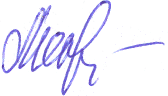  Председатель Профсоюза                              Г.И. МеркуловаПриложение № 1 к постановлению Исполкома Профсоюза                                                                               от 23 сентября 2018 года №14-5КОНЦЕПЦИЯ ПИЛОТНОГО ПРОЕКТАпо переходу на единый электронный профсоюзный билет, электронный реестр членов Профсоюза и  автоматизированный сбор статистических данных1. ВВЕДЕНИЕПрограммой развития деятельности Профессионального союза работников народного образования и науки Российской Федерации на 2015-2020 годы предусмотрено использование современных информационных технологий для дальнейшего развития документооборота в Профсоюзе, ведения учёта профсоюзного членства, совершенствования качества профсоюзной статистики. Возросший уровень развития гражданского общества в России, повышение внимания государства к деятельности некоммерческих организаций, в том числе профсоюзов,  укрепление их правовой базы, а также возросшие ожидания и  требования членов Профсоюза к повышению эффективности  профсоюзной деятельности по представительству и защите социально-трудовых прав и профессиональных интересов работников образования и  студентов-членов Общероссийского Профсоюза образования, диктуют необходимость принятия новых, более энергичных мер по развитию Профсоюза, что невозможно без активного применения современных цифровых технологий в деятельности организаций Профсоюза.Необходимость перехода Общероссийского Профсоюза образования к современным цифровым технологиям диктуется и его сложной и многозвенной структурой, а также многотысячным составом профсоюзных кадров и актива. На начало 2018 года в Общероссийском Профсоюзе образования работает более 260 тысяч выборных профсоюзных органов, 77 715 первичных и 2403 местных и региональных (межрегиональных) организаций Профсоюза. На выборных должностях в составе коллегиальных руководящих, исполнительных органов и постоянных комиссий работает 998 235 профсоюзных активистов, от которых в полной мере зависит эффективность деятельности Профсоюза.Организационное укрепление Профсоюза на основе широкого применение современных цифровых технологий позволит выборным профсоюзным органам значительно повысить эффективности своей уставной деятельности. 2. ЦЕЛИ И ЗАДАЧИ ПИЛОТНОГО ПРОЕКТА:главная цель проекта организационное укрепление Профсоюза, его первичных и территориальных организаций, повышение эффективности деятельности выборных профсоюзных органов по реализации уставных задач на основе цифровизации Профсоюза, переводу его деятельности на новые цифровые технологии;создать условия для дополнительной социальной поддержки членов Профсоюза за счет использования дисконтной и бонусной программы, совмещенной с электронным профсоюзным билетом;осуществить переход на новый электронный профсоюзный билет двойного назначения;ввести систему электронного учёта членов Профсоюза;создать условия для улучшения работы с профсоюзными кадрами и  активом;  обеспечить автоматизированный сбор и обработку статистической отчётности в Профсоюзе.2.1. В процессе достижения целей Пилотного проекта решаются следующие задачи:обеспечение и закрепление  в практике работы выборных профсоюзных органов первичных и территориальных организаций Профсоюза использование новых цифровых технологий;выделение цифровых технологий в деятельности профсоюзных органов в целевую функцию управления профсоюзными организациями;подготовка кадров, формирование и развитие   информационной культуры профсоюзного актива на основе овладения новыми компетенциями в применении компьютерной техники;изготовление и поэтапное обеспечение членов Профсоюза новыми электронными профсоюзными билетами, в том числе отработка процесса финансирования этого процесса;формирование электронной базы профсоюзного членства;создание электронных паспортов первичных профсоюзных организаций;создание электронных паспортов территориальных организаций Профсоюза; развитие и совершенствование статистической отчётности в Профсоюзе на основе цифровых технологий;совершенствование локальной нормативной правовой базы  в области внутрисоюзной работы.3. СРОКИ РЕАЛИЗАЦИИ ПРОЕКТА:октябрь 2018 года – март 2020 года4. УЧАСТНИКИ ПИЛОТНОГО ПРОЕКТА:В Пилотном проекте участвует 18 региональных (межрегиональных) организаций Профсоюза и входящие в их структуру местные и первичные организации Профсоюза с охватом более 20 тысяч первичных и местных профсоюзных организаций, в которых на профсоюзном учёте состоит более одного миллиона членов Профсоюза, из которых более 350 тысяч студентов. 5. ОПЕРАТОР ПИЛОТНОГО ПРОЕКТА Оператор Пилотного проекта разрабатывает, администрирует и осуществляет техническое сопровождение автоматизированной информационной системы «Единый реестр организаций Профсоюза», участвует в организации автоматизированного учета членов Профсоюза, разрабатывает Программы лояльности на основе электронного профсоюзного билета, организует выпуск электронных профсоюзных билетов.6. ФИНАНСИРОВАНИЕ ПИЛОТНОГО ПРОЕКТА: Финансирование Пилотного проекта осуществляется на принципах софинансирования как со стороны Центрального Совета Профсоюза, так и региональных (межрегиональных) организаций Профсоюза, участвующих в реализации проекта.7. МАТЕРИАЛЬНО-ТЕХНИЧЕСКАЯ И ТЕХНОЛОГИЧЕСКАЯ БАЗА ПИЛОТНОГО  ПРОЕКТАЕдиная автоматизированная система (АС) предусматривает использование единой Базы электронных данных для обобщения отчётной информации профсоюзных организаций по всей вертикали структуры Профсоюза, которая размещается на центральном Сервере в Офисе Общероссийского Профсоюза образования, что позволит обеспечить защиту персональных данных членов Профсоюза в соответствии с нормами российского законодательства.  Председатели первичных и территориальных организаций Профсоюза, уполномоченные и подготовленные ими лица из числа профсоюзного актива или специалистов (пользователи) будут иметь доступ к Базе цифровых данных на Сервере Профсоюза через Интернет. Для организации доступа профсоюзного актива (пользователей) к единой Базе данных на Сервере Профсоюза не будет требоваться специально установленных клиентских программ. Достаточно будет иметь стандартный веб-браузер Internet Explorer, который изначально входит в состав операционной системы семейства Windows. Для ускорения работы удаленных пользователей возможно применение бесплатной программы «Тонкий клиент».Единая автоматизированная система (АС) позволит организовать сбор любой цифровой отчётности организаций Профсоюза на основе заложенных данных.Для того, чтобы отправить отчет в выборный орган вышестоящей организации Профсоюза, председателю или специалисту профсоюзной организации (пользователю - имеющему доступ к АС) не потребуется заполнять Exel-таблицу и направлять её по электронной почте. Имея в наличии компьютер (или доступ к любому компьютеру), имеющему доступ в Интернет (Интранет), председатель (специалист), уполномоченный профсоюзный активист - пользователь от организации Профсоюза непосредственно вносит показатели в общую Базу данных своей организации, предварительно пройдя авторизацию в системе (вход в личный кабинет своей первичной или территориальной профсоюзной организации).7.1. Используемые базовые программные средстваВ качестве базового программного обеспечения используется конфигурация, разработанная на платформе «1С: Предприятие 8.3», которая включает средства конструирования документов, отчетов и внутренний язык программирования, что позволяет производить доработку базового функционала с учетом  требований пользователей системы.Распределение доступа к данным производит администратор системы.  Каждый пользователь имеет привязку к конкретной организации в рамках иерархии реестра организаций Профсоюза и Профсоюза. Доступ возможен к документам собственной организации и всех нижестоящих,то есть:председатель (пользователь) первичной профсоюзной организации будет иметь доступ только к данным своей организации; председатель (пользователь) местной организации Профсоюза будет иметь доступ ко всем данным первичных профсоюзных организаций, входящих в структуру местной профсоюзной организации и данным своей местной организации; председатель (пользователь) региональной (межрегиональной)  организации Профсоюза будет иметь доступ ко всем данным местных и первичных профсоюзных организаций, входящих непосредственно в структуру региональной (межрегиональной) профсоюзной организации и данным своей региональной организации.7.2. Основы формирования Базы электронных данных автоматизированной системыВ ходе реализации Пилотного проекта формируется База электронных данных Профсоюза на Сервере в Офисе Профсоюза, которая состоит из:учётных данных членов Профсоюза (по учётной карточке);учётных данных электронных паспортов соответственно первичных, местных, окружных, региональных (межрегиональных) организаций Профсоюза, участвующих в Пилотном проекте;статистических отчётов (данных) первичных и территориальных организаций профсоюза по установленным в Профсоюзе формам (1СП, 1ПБ, статистические отчёты по правовой работе  и т.д., которые вносятся в единую Базу данных Профсоюза один раз по итогам отчётного года или по итогам отчётов и выборов).7.3. Карточка электронного профсоюзного билета (ЭПБ)Электронный профсоюзный билет (ЭПБ) (форма карточки) является документом, подтверждающим членство в Общероссийском Профсоюзе образования, и будет действовать наряду с существующим профсоюзным билетом, утвержденным постановлением Президиума Центрального комитета Профсоюза от 5 апреля 1996 года №7.Электронный профсоюзный билет является именным электронным профсоюзным документом и имеет порядковый номер с магнитной лентой для считывания цифровых данных члена Профсоюза в процессе применения дисконта.При вступлении работника образования или студента в Общероссийский Профсоюз образования новая карточка электронного профсоюзного билета активируется путём внесения ф.и.о. члена Профсоюза и порядкового номера электронного профсоюзного билета.Электронный профсоюзный билет является собственностью Общероссийского Профсоюза образования и при выбытии члена Профсоюза из Общероссийского Профсоюза образования электронные данные профсоюзного билета (карточки) блокируются и данные переводятся в электронный архив на Сервере Профсоюза.Внедрение именного электронного профсоюзного билета (ЭПБ) предусматривает совмещение его с дисконтным обслуживанием Партнёрами Проекта с которыми Профсоюз и (или) Оператор проекта заключают договора на оказание членам Общероссийского Профсоюза образования дополнительной социальной поддержки в форме скидок при покупке товаров и услуг).Партнерами программы, предоставляющими скидки, бонусы членам Профсоюза, будут операторы мобильной связи, туроператоры, автосалоны, автозаправочные станции, предприятия бытовых услуг и множество других фирм. Электронный профсоюзный билет предоставляет возможность пользоваться дисконтом (скидками), предусмотренным в его электронной Базе, семье члена Общероссийского Профсоюза образования.8. ОЖИДАЕМЫЙ ЭФФЕКТ ОТ РЕАЛИЗАЦИИ ПИЛОТНОГО ПРОЕКТА И ОСНОВНЫЕ МЕРЫ ПО ЕГО РЕАЛИЗАЦИИ: достижение прямой материальной выгоды для членов Профсоюза при осуществлении покупок за счёт совмещения электронного профсоюзного билета с дисконтом;дополнительная социальная поддержка членов Профсоюза за счет использования дисконтной и бонусной программы, совмещенной с электронным профсоюзным билетом;повышение уровня мотивации профсоюзного членства и вовлечение новых работников образования и студентов в Профсоюз на основе расширения дисконтных возможностей членов Профсоюза;улучшение учёта членов Профсоюза, создание единой электронной базы членов Профсоюза;формирование паспорта  первичной профсоюзной организации с более глубоким анализом социального состояния первичной профсоюзной организации;сокращение отчётности и освобождение председателей первичных  организаций Профсоюза от дополнительных текущих отчётов за счёт использования единых электронных данных, размещённых в электронных кабинетах первичных профсоюзных организаций в сети Интернет;диверсификация коммуникационных каналов, создание условий для прямого общения выборных органов организаций Профсоюза и Профсоюза с  членами Профсоюза, членами выборных профсоюзных органов (мониторинги, опросы и т.д.);автоматизация учёта кадров и актива в Профсоюзе, формирование картотеки личных дел председателей территориальных организаций Профсоюза; сокращение отчётности местных организаций Профсоюза за счёт  формирования и использования единой электронной базы данных из электронных кабинетов организаций Профсоюза в сети Интернет;повышение оперативности и качества статистических отчетов организаций Профсоюза и Профсоюза за счёт единой системы цифровых данных;повышение оперативности, прозрачности и качества аналитической работы в Профсоюзе;проведение широкого обучения профсоюзного актива основам работы в единой автоматизированной системе;формирование базы данных профсоюзной организации и каждого члена Профсоюза, состоящего на учёте;обеспечение электронными профсоюзными билетами (согласно заявок) членов Профсоюза, состоящих на профсоюзном учёте;обеспечение возможности работы с данными системы как с обычными Exel-таблицами для анализа информации;широкое привлечение новых партнеров к программе дисконтного обеспечения для членов Профсоюза;более эффективное использование профсоюзных средств и достижение экономии в процессе коммуникации между профсоюзными органами и организациями.8.1. СИСТЕМА МЕРОПРИЯТИЙ ПО РЕАЛИЗАЦИИ ПИЛОТНОГО ПРОЕКТА8.1.1.  ЭТАП 1. Разработка Проекта: создание и утверждение технических требований к разработке Автоматизированной системы (АС) «Единый реестр организаций Профсоюза»;разработка Автоматизированной системы (АС) «Единый реестр организаций Профсоюза»;разработка объектов модуля Автоматизированной системы (АС) «Единый реестр организаций Профсоюза»;установка Центрального Сервера и программного обеспечения в Офисе Общероссийского Профсоюза образования;приобретение лицензий программы «1С: Предприятие 8.3»;установка АС «Единый реестр организаций Профсоюза» на Сервере  в Офисе Профсоюза;разработка интернет-сайта электронной Программы;разработка системы личных кабинетов первичных и территориальных организаций Профсоюза, участвующих в Пилотном проекте;разработка системы личных кабинетов членов Профсоюза, перешедших на электронный профсоюзный билет (ЭПБ);уточнение формы электронной учётной карточки члена Профсоюза; разработка электронного Паспорта первичной профсоюзной организации;разработка электронного Паспорта местной организации Профсоюза;разработка электронного Паспорта региональной (межрегиональной) профсоюзной организации;подготовка информационно-методического письма для председателей первичных и территориальных организаций Профсоюза о порядке работы по переходу на электронный профсоюзный билет и его преимуществах;разработка инструкций и методических материалов по заполнению электронной учетной карточки члена Профсоюза, электронных паспортов первичных и территориальных организаций Профсоюза в личных кабинетах АС;подготовка и апробирование порядка софинансирования Пилотного проекта. Сроки: сентябрь-декабрь 2018 г.Отв.: Рабочая группа Пилотного проекта, Оператор проекта.8.1.2. ЭТАП 2. Реализация Пилотного проекта: закрепление ответственных за реализацию Пилотного проекта в местных и региональных организациях Профсоюза;организация обучения кадров и профсоюзного актива территориальных организаций Профсоюза, участвующих в реализации Пилотного проекта функциональным возможностям автоматизированной системы (АС) «Единый реестр организаций Профсоюза» и порядку заполнения учётных карточек членов Профсоюза и внесения их учётных персональных данных в личный кабинет профсоюзной организации в автоматизированной системе через удалённый доступ к Серверу Профсоюза; проведение обучающих семинаров председателей первичных профсоюзных организаций школ, дошкольных и иных образовательных организаций по организации работы в личных кабинетах первичных организаций Профсоюза, участвующих в Пилотном проекте;анализ наличия доступа председателей первичных и местных организаций Профсоюза, участвующих в Пилотном проекте, к сети ИНТЕРНЕТ (через личный компьютер или компьютер образовательной организации (или органа управления);проведение при необходимости профсоюзных собраний в первичных профсоюзных организациях, участвующих в Пилотном проекте, с разъяснением порядка введения единого электронного профсоюзного билета в Профсоюзе и его преимуществах для члена Профсоюза;проведение в региональных (межрегиональных) организациях Профсоюза организационных кампаний (сроки по 2-3 недели) по заполнению электронных паспортов первичных и местных организаций Профсоюза, участвующих в Пилотном проекте;внесение председателями первичных профсоюзных организаций, их представителями-профсоюзными активистами персонифицированных данных членов Профсоюза в единую автоматизированную систему на основе программы 1С;  формирование первичными или территориальными организациями Профсоюза (председателями) заявок  в единой автоматизированной системе  на изготовление и доставку электронных профсоюзных билетов (ЭПБ);персонификация электронных профсоюзных билетов (ЭПБ) в соответствии с заявками первичных или территориальных организаций Профсоюза;выпуск тиража электронного профсоюзного билета (ЭПБ) по заявкам профсоюзных организаций, участвующих в Пилотном проекте;организация доставки электронных профсоюзных билетов (ЭПБ) в региональные (межрегиональные) организации Профсоюза, участвующие а Пилотном проекте; заполнение председателями первичных и территориальных организаций Профсоюза электронных паспортов (учетных карточек) первичных и территориальных профсоюзных организаций в единой базе автоматизированной системы (АС);формирование (при необходимости) статистических отчетов первичных или территориальных профсоюзных организаций в единой электронной Базе автоматизированной системы (АС);заполнение соответствующих форм отчетов по итогам проведения отчетов и выборов в организациях Профсоюза в единой Базе автоматизированной системы (АС).Сроки: ноябрь 2018 г. – декабрь 2019 г.Отв.: Рабочая группа Пилотного проекта, председатели региональных, местных и первичных организаций Профсоюза, участвующих в проекте, Оператор проекта.8.1.3. ЭТАП 3. Подведение промежуточных итогов:анализ первого этапа обмена бланков профсоюзных билетов на электронный профсоюзный билет (ЭПБ);подведение предварительных итогов заполнения Базы электронных учётных данных членов Профсоюза;подведение промежуточных итогов заполнения электронных паспортов первичных профсоюзных организаций;подведение промежуточных итогов заполнения электронных паспортов местных и региональных организаций Профсоюза;анализ заполнения электронной базы данных на основе статистических отчётов по формам, установленным в Профсоюзе, в том числе и по итогам отчётов и выборов в организациях, где они проведены в 2019 г.;выявление резервов первого этапа перехода на цифровые технологии в первичных и территориальных организациях Профсоюза;определение дальнейших мер по расширению участников реализации Пилотного проекта.Сроки: март - апрель 2019 г.Отв.: Рабочая группа Пилотного проекта, Оператор проекта.8.1.4.  ЭТАП 4. Подведение итогов Пилотного Проекта:анализ и подробное рассмотрение итоговой информации по реализации Пилотного проекта  на заседании Исполнительного комитета Профсоюза;выявление резервов и недостатков в работе по реализации Пилотного проекта; определение дальнейших мер по переводу Профсоюза на новые цифровые технологии.Сроки: март-апрель 2020 г.Отв.: Рабочая группа Пилотного проекта, Оператор проекта.Приложение № 2 к постановлению Исполкома Профсоюзаот 23 сентября 2018 года № 14-5СОСТАВ РАБОЧЕЙ ГРУППЫпо реализации Пилотного проекта по переходу на единый электронный профсоюзный билет,  автоматизированный сбор статистических данных и электронный  учёт членов ПрофсоюзаАвдеенко Михаил Васильевич, заместитель Председателя Профсоюза, куратор рабочей группы;Дудин Вадим Николаевич, заместитель Председателя Профсоюза, куратор рабочей группы;Солодилова Лариса Александровна, заместитель заведующего организационным отделом аппарата Профсоюза, ответственный секретарь рабочей группы.ЧЛЕНЫ РАБОЧЕЙ ГРУППЫ, ответственные за технико-технологическое, правовое, организационно-методическое и информационное сопровождение Пилотного проекта:Воротынцева Марина Викторовна, главный специалист организационного отдела аппарата Профсоюза;Геенко Алексей Сергеевич, ведущий специалист организационного отдела аппарата Профсоюза;Елшина Елена Станиславовна, секретарь-заведующий отделом по связям с общественностью аппарата Профсоюза;Коваленко Виктор Леонидович, главный специалист организационного отдела аппарата Профсоюза;Кудрявцев Борис Борисович, заведующий отделом информационно-технологического обслуживания и управления делами аппарата Профсоюза;Курсаков Георгий Сергеевич, главный администратор сайта аппарата Профсоюза;Лебедева Наталья Михайловна, заведующий финансовым отделом-главный бухгалтер аппарата Профсоюза;Лившиц Владимир Борисович, секретарь аппарата Профсоюза по экономическим вопросам;Лившиц Константин Владимирович, директор филиала «Образование и наука» АО НПФ «Сафмар» (по согласованию);Лукьянов Алексей Викторович, эксперт по правовым вопросам правового отдела аппарата Профсоюза;Ремизов Дмитрий Сергеевич, заместитель заведующего отделом информационно-технологического обслуживания и управления делами аппарата Профсоюза;Юдин Владимир Петрович, секретарь-заведующий организационным отделом аппарата Профсоюза.ЧЛЕНЫ РАБОЧЕЙ ГРУППЫ, ответственные за подготовку профсоюзных кадров и актива  и организационно – техническое сопровождение Пилотного проекта на уровне региональных (межрегиональных) организациях Профсоюза:Абдуллаев Юрий Геннадьевич - председатель Алтайской краевой организации Профсоюза; Бутенко Алексей Андреевич, председатель первичной профсоюзной организации обучающихся Петрозаводского государственного университета;Вахрушев Олег Аркадьевич – председатель Нижегородской областной организации Профсоюза; Галайда Зоя Ивановна – председатель Пермской краевой организации Профсоюза.Герзелиев Хизир Магомедович – председатель Чеченской республиканской организации Профсоюза.Даниленко Сергей Николаевич – председатель Краснодарской краевой организации Профсоюза;Дашкевич Роман Александрович, председатель первичной профсоюзной организации студентов Орловского государственного университета имени И.С. Тургенева, член президиума СКС Профсоюза;Дрейлинг Евгений Фёдорович – председатель Омской областной организации Профсоюза; Иванова Марина Алексеевна – председатель Московской городской организации Профсоюза; Манаева Лора Николаевна – председатель Ставропольской краевой организации Профсоюза; Мариш Ирина Григорьевна – председатель Приморской краевой организации Профсоюза; Охапкина Елена Николаевна – председатель Курганской областной организации Профсоюза; Перелыгина Надежда Михайловна – председатель Орловской областной организации Профсоюза; Пронина Светлана Николаевна – председатель Башкирской республиканской организации Профсоюза;Пуртова Людмила Васильевна – председатель Марийской республиканской организации Профсоюза; Степанова Зинаида Николаевна – председатель Чувашской республиканской организации Профсоюза;Сурова Нелли Николаевна – председатель Липецкой областной организации Профсоюза;Титова Ольга Николаевна – председатель Калининградской  областной организации Профсоюза;Тишков Юрий Павлович – председатель Алтайской республиканской организации Профсоюза; Худякова Валентина Тимофеевна – председатель Тюменской областной организации Профсоюза.Приложение № 3 к постановлению Исполкома Профсоюзаот 23 сентября 2018 года № 14-5ПЕРЕЧЕНЬорганизаций Профсоюза, участвующих в реализации Пилотного проекта по переходу на единый электронный профсоюзный билет,  автоматизированный сбор статистических данных и электронный  учёт членов ПрофсоюзаАлтайская краевая организация Профсоюза.Алтайская республиканская организация Профсоюза.Башкирская республиканская организация Профсоюза.Калининградская областная организация Профсоюза.Краснодарская краевая организация Профсоюза.Курганская областная организация Профсоюза. Тюменская областная организация Профсоюза.Липецкая областная организация Профсоюза.Марийская республиканская организация Профсоюза.Московская городская организация Профсоюза.Нижегородская областная организация Профсоюза.Омская областная организация Профсоюза.Орловская областная организация Профсоюза.Приморская краевая организация Профсоюза.Ставропольская краевая организация Профсоюза.Чеченская республиканская организация Профсоюза.Чувашская республиканская организация Профсоюза.Пермская краевая организация Профсоюза.Приложение № 4 к постановлению Исполкома Профсоюзаот 23 сентября 2018 года № 14-5МАКЕТ ЭЛЕКТРОННОГО ПРОФСОЮЗНОГО БИЛЕТА (ЭПБ)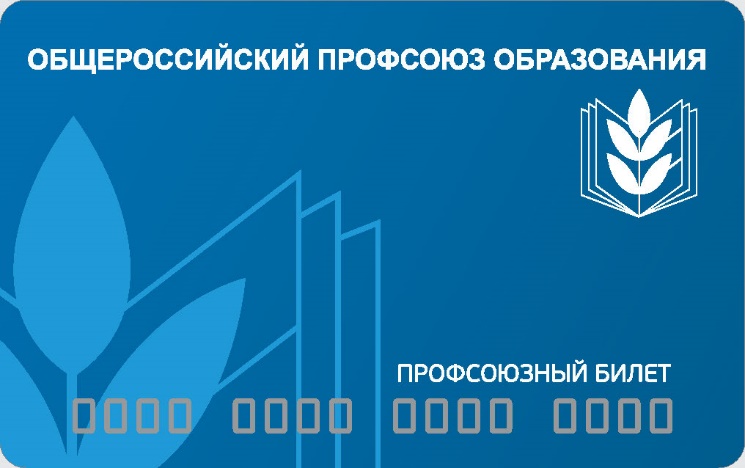 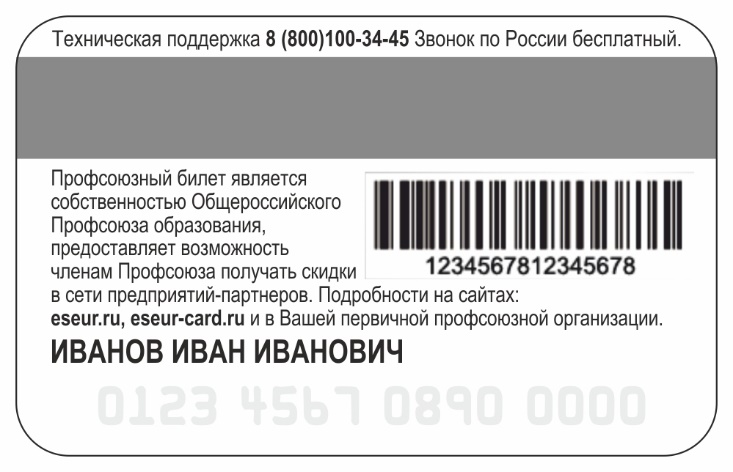 Приложение № 5 к постановлению Исполкома Профсоюзаот 23 сентября 2018 года № 14-5ПОРЯДОК СОФИНАНСИРОВАНИЯрасходов по переходу на единый электронный профсоюзный билет, автоматизированный сбор статистических данных и электронный учёт членов ПрофсоюзаПринцип софинансирования  Пилотного проекта заключается в том, что Центральный Совет Общероссийского Профсоюза образования  и межрегиональные (региональные) организации Профсоюза берут на себя обязательства на осуществление совместного финансирования расходов, связанных с переходом на единый электронный профсоюзный билет,  автоматизированный сбор статистических данных и электронный  учёт членов Профсоюза в процессе запуска электронной автоматизированной системы и апробации её в форме Пилотного проекта.Софинансирование предполагает осуществление денежных расходов на реализацию Пилотного проекта со стороны ЦС Профсоюза и региональных  организаций Профсоюза по согласованным правилам и пропорциям.Определяется, что:А). Со стороны ЦС Профсоюза полностью осуществляются расходы на реализацию мероприятий Первого этапа Пилотного проекта по созданию материальной базы:разработка Автоматизированной системы (АС) «Единый реестр организаций Профсоюза»;разработка объектов модуля Автоматизированной системы (АС) «Единый реестр организаций Профсоюза»;приобретение и установка Центрального Сервера в Офисе Общероссийского Профсоюза образования;оплата  разработки и установки  программного обеспечения;установка автоматизированной системы «Единый реестр организаций Профсоюза» на Сервере  в Офисе Профсоюза;приобретение сопутствующего оборудования для обеспечения работы автоматизированной системы в Офисе Профсоюза;приобретение лицензий программы «1С: Предприятие 8.3»;разработка интернет-сайта электронной Программы.Б). Со стороны региональных (межрегиональных) организаций Профсоюза осуществляются расходы в объёмах 50х50 на обслуживание автоматизированной системы, а также изготовление электронных карт   профсоюзных билетов для членов Профсоюза (с постепенным переходом на погашение стоимости электронных карт за счёт средств первичных профсоюзных организаций).Плановое изготовление электронных карт профсоюзных билетов будет осуществляться большими партиями (для снижения стоимости) с предоплатой со стороны ЦС Профсоюза.Восстановления расходов на изготовление карточек профсоюзных билетов будет осуществляться в установленном порядке через региональные (межрегиональные) организации Профсоюза за счёт профсоюзных взносов по строке «Членские профсоюзные взносы».РАЗДЕЛ 5.ЕДИНАЯ ЦИФРОВАЯ ПЛАТФОРМА ПРОФСОЮЗА (АВТОМАТИЗИРОВАННАЯ СИСТЕМА) 5.1. Цели и назначение системы Целью единой автоматизированной Системы является обеспечения     целостности организационной структуры  Профсоюза, повышение эффективности работы профсоюзных организаций за  счет  сокращения  текущей отчётности профсоюзных организаций на бумажных носителях, а также повышения  прозрачности  процесса  формирования сводной отчетности;  уменьшения времени и трудозатрат на подготовку и поиск необходимой информации; повышения эффективности исполнения постановлений профсоюзных органов и улучшения  исполнительской дисциплины. 5.2. Характеристика  автоматизированной системы Профсоюза 5.2.1.  Система  функционирует  на  базе  свободно  распространяемых  компонентов  с  открытым исходным кодом. Система  в качестве системы управления базами данных поддерживает  PostgreSQL, MS SQL Server. Предпочтительно: Серверная часть - ОС Centos 7 или Microsoft Windows Sever 2012 R2 и выше;Клиентская часть - Microsoft Windows 7 sp3 и выше. Система обеспечивает возможность управления доступом к объектам и данным. Уровень детализации правил разграничения доступа позволяет определить права доступа для каждой первичной и территориальной организации Профсоюза (т.е. конкретного пользователя). Единая АИС Профсоюза предполагает наличие у председателей первичных и территориальных организаций Профсоюза, у профсоюзных активистов, допущенных до работы в Системе, базовых  навыков работы  с  офисными  приложениями  Microsoft  Office (Word,  Excel, PowerPoint) версии,  не ниже MS Office 2007.Система  обеспечивает возможность подключения к интерфейсу программы через клиентское приложение 1С: Тонкий клиент или WEB приложение (браузер) по протоколу http в пределах локально вычислительной сети и https, как в пределах локально вычислительной сети, так и вне ее, без участия дополнительных плагинов и модулей. 5.2.2. Система  обеспечивает  сохранность  и  защиту  персональных  данных,  в  соответствии  с  законодательством Российской Федерации (Федеральный закон от 27.07.2006. №152-ФЗ «О персональных данных»). Система обеспечивает возможность безопасного создания резервных копий и восстановления, как базы данных, так и настроек программы. Система  обеспечивает  идентификацию  каждого  профсоюзного работника и активиста (пользователя  в  системе),  возможность определения авторства всех операций в Системе и обеспечивать отсутствие неавторизованных операций, протоколировать   в   журнале процедуры   аутентификации   и   действий   пользователей   и администраторов  в  системе,  а  также  иметь  средства  просмотра  за  деятельностью  пользователей  в актуальный момент времени. Система содержит интеграционные механизмы, позволяющие настроить взаимодействие с прочими программами, в том числе и с конфигурациями базы данных на базе платформы «1С: Предприятие 8.3». Система   обеспечивает возможность  добавления  новых  полей или исключения устаревших в  различные формы  профсоюзных документов, а также добавление в программу новых видов документов, а также возможность объединения профсоюзных документов в группы и постановку  новых задач.  Для  защиты  информации  в  АИС Профсоюза  создается  Система  защиты  информации, включающая комплекс правовых, организационных и технических мер, направленных на обеспечение целостности, подлинности, доступности и сохранности информации. Система  защиты  информации  в единой электронной Базе Профсоюза  охватывает  все  элементы  системы  и выполняет свои функции в автоматическом режиме во всех предусмотренных режимах работы. Система  защиты  информации   обеспечивает  защиту  информации  от несанкционированного  доступа  на  основе  механизмов  системного  и  прикладного программного  обеспечения  с  учетом  требований,  предъявляемым  государством  к информационным ресурсам. Неконтролируемый доступ посторонних лиц к техническим средствам, на которых функционирует Система в офисе Профсоюза, практически исключен. Защита системы от несанкционированного доступа  обеспечивает: идентификацию пользователя;проверку полномочий пользователя;разграничение доступа пользователей к функциям и данным задачи.Выбор каких-либо функций сервиса осуществляется в соответствии с полномочиями, а потому иные ситуации  исключены. В АИС Профсоюза определены возможные типы ошибок и механизмы обработки аварийных ситуаций. При возникновении ошибок или аварийных ситуаций, Система будет выдавать пользователям сообщение об этом. 5.2.3. Интерфейс  является  достаточно простым  для любого председателя профсоюзной организации или профсоюзного активиста и  удобным в пользовании,  он учитывает  предпочтения  первичных и территориальных организаций Профсоюза как основных пользователей. Во время работы в АИС Профсоюза председателей (представителей организаций Профсоюза - пользователей) им  будут доступны только те функции, которые соответствуют  их полномочиям в рамках  доступа  к рабочим  процессам в единой электронной Базе Профсоюза.  В АИС Профсоюза предусматривается наличие  системы  интерактивных  подсказок для профсоюзных активистов, которые пользуются единой электронной Базой Профсоюза.Автоматизированная система Профсоюза обеспечивает возможность просмотра тех или иных  показателей на текущий момент; Система   обеспечивает  возможность  записи  сообщений  обо  всех  действиях  в  Единой Электронной Базе Профсоюза (Журнал регистраций) и для конкретного документа в частности с указанием автора совершаемых действий.В   автоматизированной системе Профсоюза   предусмотрены   возможности   ее   последующей   модернизации в зависимости от актуализации тех или иных направлений профсоюзной деятельности. Модернизация системы может быть обусловлена необходимостью перехода к использованию новых версий общесистемного  программного  обеспечения,  новой  версии  прикладного  программного  обеспечения, миграции с одной системной платформы на другую в соответствии с изменившимися или возросшими потребностями Профсоюза, а также в соответствии с применением новых нормативно-правовых актов. Система предусматривает развитие по трем направлениям:  Территориальное  масштабирование,  т.е.  подключение  к  системе  новых  организаций Профсоюза (пользователей) или  внедрение  системы  в  нижестоящих профсоюзных организациях. Функциональное   масштабирование,   т.е.   постепенное   наращивание   функциональных возможностей организаций Профсоюза. Наращивание аппаратных ресурсов, обеспечивающих функционирование системы. 5.2.4. Основные показатели деятельности системы Основным показателем деятельности Системы являются показатели количества организаций Профсоюза (пользователей), числа обрабатываемых объектов, пропускной способности и времени получения отчетности в рамках заданного режима работы  автоматизированной информационной профсоюзной системы.Система,  без  снижения   скорости   обработки  данных,  обеспечивает   возможность одновременной работы 500 профсоюзных активистов (пользователей), при пиковой нагрузке - 1000  одновременных пользователей. Время реакции системы на открытие, сохранение, закрытие, вставка (любое действие) любого объекта системы без учета вложения не  должна превышать порядка  5 секунд. Время формирования аналитических и статистических отчетов профсоюзных организаций и Профсоюза в целом определяется их содержанием и не превышает, как правило, одной минуты, за исключением отчетов формируемых на основании сложных аналитических запросов профсоюзных организаций. АИС Профсоюза будет предусматривать возможность масштабирования по производительности и объему обрабатываемой  информации  без  модификации  ее  программного  обеспечения  путем  модернизации используемого комплекса технических средств. Возможности масштабирования должны обеспечиваться средствами используемого базового программного обеспечения. 5.2.5. Надёжность автоматизированной системы Система будет обеспечивать возможности (при необходимости)  ежедневного круглосуточного функционирования. Вместе с тем допускается временная приостановка  работы  Системы  для  проведения  профилактических  работ  программно-аппаратного обеспечения сервера, на котором располагается единая электронная База  Профсоюза. АИС Профсоюза в целом сохраняет работоспособность при некорректных действиях пользователей – председателей организаций Профсоюза. Система предусматривает возможность обеспечения восстановления работоспособности при появлении сбоев, аварий и отказов, возникающих на Сервере в офисе Профсоюза и сетевом аппаратном обеспечении. 5.2.6. Безопасность автоматизированной Системы ПрофсоюзаПолной защите  подлежит  информация,  неправомерные  действия  в  отношении  которой могут причинить вред профсоюзным организациям или членам Профсоюза. Защита  информации  организуется, прежде всего,  выборным профсоюзным органом или председателем организации Профсоюза,  осуществляющими распространение и (или) предоставление такой информации. Меры по защите персональных данных принимаются с 
момента, когда персональные данные были предоставлены,  либо  когда  предоставление  персональных  данных осуществляется в соответствии с законодательными актами Российской Федерации. Последующая передача персональных данных разрешается только с письменного согласия  члена Профсоюза,  к  которому  они  относятся,  либо  в  соответствии  с законодательными актами Российской Федерации. 5.3. Автоматизация функциональных контуровЕдиная автоматизированная система Профсоюза предназначена для автоматизации следующих функциональных контуров: Ведение единого реестра Общероссийского Профсоюза образования и всех его структурных организаций с возможностью внесения изменений и дополнений (Приложения №21,22) и паспортов организаций Профсоюза (Приложения № 1-7 и № 8-13).Ведение паспортизации организаций Профсоюза.Ведение учёта членов Общероссийского Профсоюза образования.Обеспечение возможности изготовления, заказа и персонализации электронных профсоюзных билетов в удалённом режиме каждой первичной профсоюзной организацией.Оперативное информирование первичных и территориальных организаций Профсоюза  о текущей деятельности.Формирование  годовых и иных статистических отчётов по утверждённым в Профсоюзе формам (по членству в Профсоюзе (1-СП); по отчётам и выборам, по финансовой и правовой работе, охране труда и др. Система  обеспечивает автоматическое заполнение полей форм, например,  статистической отчётности, рассчитываемых на основе вводимых первичных данных по соответствующим формам, а далее формы №№ 1,2-СП будут заполняться автоматически на основе данных форм №№ 3,4,5-СП соответствующих первичных организаций (будет обеспечена возможность ручной корректировки отдельных данных). Формирование отчётов по кадровым вопросам .Формирование электронной библиотеки (учебные пособия, методические и справочные материалы и др.).Пользование локальными нормативными профсоюзными актами, постановлениями, протоколами собраний, заседаний коллегиальных органов,, планами работы и других документов организаций Профсоюза размещаемых в электронном виде.Формирование графиков мероприятий, отчётно-выборных собраний и конференций.Извещение о датах заседаний выборных органов и других мероприятий. Изготовление по размещённым в Системе формам протоколов, постановлений, выписок,  а также возможность их экспортирования в Word и печати, а также сохранения документов и др.Создание возможности на уровне каждой первичной и территориальной профсоюзной организации формирования своих текущих электронных архивов, что обеспечит гарантированную сохранность документов профсоюзных организаций в единой Базе Профсоюза (что особо важно для первичных профсоюзных организаций, где нет гарантий для сохранности документов из за отсутствия отдельных помещений). Обеспечение возможности автоматического направления выписок из постановлений  комитетов (президиумов) о награждении членов Профсоюза и профсоюзных организаций в соответствующую вышестоящую организацию Профсоюза.Автоматическое формирование (на основании поступающих выписок из постановлений нижестоящих профсоюзных организаций) проектов постановлений выборных органов организаций Профсоюза о награждении.Подтверждение участия (через форму заявки) в   мероприятиях и  заседаниях выборных органов организаций Профсоюза и Профсоюза.Создание условий для работы «электронной доски» объявлений.Обеспечение доступа на основе идентификационного номера профсоюзной организации к соответствующему уровню Единой электронной Базы Профсоюза председателей  первичных и территориальных профсоюзных организаций, а также ответственных, закрепленных за внесение данных в единую Базу и др. 5.4. Изготовление карт электронных профсоюзных билетов (ЭПБ)Модуль системы  будет обеспечивать:Формирование заявки на выпуск единых электронных профсоюзных билетов (ЭПБ).Учёт количества выпускаемых  ЭПБ.Формирование актов передачи бланков единого ЭПБ организациям Профсоюза.Формирование отчета по исполнению заявок на изготовление билетов за определённый период.Возможность перевыпуска профсоюзного билета (ЭПБ) (в случае его утраты, смены ф.и.о. и т.п.).  Кроме того, система будет обеспечивать:Распечатку (при необходимости) бланка учетной карточки члена Профсоюза, а также утверждённых форм различных заявлений (о приёме в Профсоюз, о выходе, о безналичном сборе взносов и др.).Ввод данных по новым членам Профсоюза с возможностью контроля дублирования принятых на учет ранее посредством анализа введенных реквизитов и загрузки учетной карточки из электронного архива.Снятие с учета членов Профсоюза с переводом снятых учетных карточек членов Профсоюза в архив и др.5.4.1. В строке повестка дня для протоколов собраний и конференций организаций Профсоюза будет предусмотрено поле выбора ( когда перечисляются основные вопросы возможной повестки дня и следует только выбрать нужное). Для иных вопросов повестки дня будет предусмотрено «поле ввода».5.4.2. В строке повестка дня для протоколов заседаний профкомов (президиумов) первичных профсоюзных организаций также будет предусмотрено поле выбора, что облегчит председателям организаций Профсоюза оперативно оформлять не только постановления, но и  своевременно формировать  протоколы после каждого заседания профсоюзного органа и тем самым обеспечивать высокий уровень делопроизводства и архивного хранения документов, как продуктов деятельности организаций Профсоюза, что особо важно в условиях правового государства.5.4.3. Для награждения членов Профсоюза и профсоюзных организаций  будет предусмотрено  автоматическое направление выписок в вышестоящие территориальные организации Профсоюза и Центральный Совет Профсоюза.Например, выписки из протоколов заседаний профкомов (собраний) первичных профсоюзных организаций будут автоматически направляться в соответствующую вышестоящую организацию Профсоюза (региональную (межрегиональную), окружную или местную).Выписки из протоколов (постановлений) выборных органов окружных и местных организаций Профсоюза направляются в региональную (межрегиональную) организацию Профсоюза.Выписки из протоколов выборных органов региональных (межрегиональных) организаций Профсоюза направляются в Центральный Совет Профсоюза.При получении выборным органом вышестоящей организацией Профсоюза выписки, будет автоматически формироваться проект постановления  о награждении представленных к награде членов Профсоюза или организаций Профсоюза.5.5.  Модуль электронная доска объявленийАИС Профсоюза предусматривает возможность формирования  так называемой электронной «доски объявлений», на которой планируется размещение различных актуальных   документы выборных коллегиальных органов вышестоящих организаций Профсоюза.То есть, система предоставляет возможность информировать профсоюзный председателей организаций Профсоюза, профсоюзный актив  о  принимаемых решениях в вышестоящих профсоюзных организациях и тем мерам, которые необходимо принимать со стороны профсоюзных комитетов нижестоящих организаций Профсоюза.Благодаря единой электронной базе и автоматизированной Системе Профсоюза, каждая профсоюзная организаций будет иметь возможность оперативного информирования о текущей деятельности Профсоюза и его организаций.5.6. Модуль подтверждения участия в мероприятияхАвтоматизированная система позволит осуществлять сбор и обработку различных заявок на участие председателей или профсоюзных активистов в мероприятиях или заседаниях  выборных органов организаций Профсоюза и Профсоюза.Подтверждение участия профсоюзных работников, профсоюзного актива и членов Профсоюза осуществляется по заданным формам заявки или подтверждения участия в мероприятии (приложение №26).5.7. Электронная профсоюзная библиотекаСистема обеспечивает размещение в электронной базе Профсоюза Электронной профсоюзной библиотеки, в которой будут размещены Устав Профсоюза, Программа развития деятельности профсоюза, Положение о контрольно-ревизионных органах профсоюза, а также учебные пособия и нормативно -правовые акты Профсоюза.Здесь же будут помещены основные презентационные материалы по всем направлениям профсоюзной деятельности, а также необходимые в работе первичных и территориальных профсоюзных организаций видеоматериалы.Кроме того, в электронной библиотеке будут представлены учебные и методические материалы,  презентации, отдельные справки из опыта работы первичных и территориальных профсоюзных организаций.   Материалы электронной библиотеки будут храниться отдельными файлами. 5.8. Ведение нормативно-справочной информацииВ Системе по мере наполнения базы данных будет представлен Перечень основных справочников и классификаторов для активизации строки «поля выбора».Планируется разместить:Общероссийский классификатор субъектов РФ.Справочник видов и типов образовательных организаций.Справочник организаций Профсоюза.Перечень уровней образования.Номенклатура должностей (профессий) в образовании.Перечень наименований должностей в Общероссийском Профсоюзе образования.Перечень государственных и профсоюзных наград и др.5.9. Вопросы эксплуатации системы Техническая  и  физическая  защита  аппаратных  компонентов  системы,  носителей  данных, бесперебойное   энергоснабжение,   резервирование   ресурсов,   текущее   обслуживание   реализуется техническими и организационными средствами, предусмотрены в офисе Профсоюза аппаратом Общероссийского Профсоюза образования. Периодическое техническое обслуживание используемых технических средств будет проводиться в соответствии с требованиями технической документации изготовителей, но не реже одного раза в год. Периодическое техническое обслуживание и тестирование технических средств  включает в себя  обслуживание  и  тестирование  всех  используемых  средств,  включая  рабочие  станции,  серверы, кабельные системы и сетевое оборудование, устройства бесперебойного питания. Восстановление работоспособности технических средств будет проводиться в соответствии с инструкциями  разработчика  и  поставщика  технических  средств  и  документами  по  восстановлению работоспособности.  Для ввода  системы  в  опытную  эксплуатацию    Распоряжением Председателя Профсоюза утверждён  план выполнения резервного копирования программного обеспечения и обрабатываемой информации. 5.10. Защита от несанкционированного доступа к единой базе Профсоюза Система разграничения доступа к информации предусматривает назначение групповых прав доступа к данным. Информационная безопасность обеспечивается средствами нескольких уровней: Средствами операционной системы. Средствами базы данных. Средствами системы. 5.11. Сохранение данных в аварийных ситуацияхЕдиная автоматизированная информационная система Профсоюза (АИС Профсоюза)  предусматривает  средства  для  сохранности информации и организации  резервного копирования  компонентов  Системы  и  обеспечения  восстановления  её работоспособности в  случае аварий,  программно-аппаратных   сбоев,   включая   аварийного   отключения   электропитания.   Также предусмотрены  возможности  по  автоматическому  созданию  «точек  отката  базы  данных»  и  ведению нескольких   различных «версий»   базы   данных   в   пределах   зоны   ответственности   системного администратора базы данных в аппарате Профсоюза. Предполагается, что Система  обеспечит  корректную  обработку аварийных  ситуаций,  вызванных  неверными действиями  пользователей,  неверным  форматом  или  недопустимыми  значениями  входных  данных.  В указанных случаях Система будет выдавать пользователю соответствующие аварийные сообщения, либо не 
допускать  некорректное  изменение  данных  внутри  единой базы  данных Профсоюза,  после  чего  Система будет возвращаться  в  рабочее состояние, предшествовавшее неверной (недопустимой) команде или некорректному вводу данных. Программное обеспечение системы будет восстанавливать свое функционирование при корректном перезапуске аппаратных средств. Кроме того,  предусмотрена возможность организации автоматического и (или) ручного резервного копирования данных АИС Профсоюза средствами системного и базового программного обеспечения, входящего в состав программно-технического комплекса. Система предусматривает возможность проводить: ежедневное резервное копирование файлов данных; еженедельное полное копирование файлов данных; ежемесячное резервное копирование программных файлов; резервное копирование при обновлении версии программного обеспечения.5.12.  Компьютеризация организаций ПрофсоюзаВ связи с переходом Общероссийского Профсоюза образования на электронный профсоюзный билет (ЭПБ) и активное применение в деятельности профсоюзных организаций новых цифровых технологий,  в Профсоюзе актуализируется проблема регулярного (постоянного) доступа председателя профсоюзной организации к компьютеру с целью выхода в Единую электронную Базу Профсоюза.Дело в том, что председателю первичной профсоюзной организации необходимо будет постоянно заниматься так называемым обслуживанием профсоюзного членства: приём новых работников (студентов) в Профсоюз, выдача новых электронных профсоюзных билетов, размещение электронной заявок на изготовление именных профсоюзных билетов и их получение  и т.д.  С учётом вышеизложенного важно заранее предусмотреть возможность и механизмы обеспечения или приобретения крупными профсоюзными организациями своих компьютеров или обеспечения доступа каждого председателя первичной и местной профсоюзной организации к стационарному компьютеру  по месту работы (как в образовательном учреждении, так и в муниципальном органе управления образованием), для чего  закрепить такую возможность через коллективные договора  учреждений образования и территориальные соглашениях на муниципальном уровне.Рекомендуется провести переговоры с работодателями по внесению дополнений в колдоговора и соглашения по вопросу регулярного доступа к компьютеру учреждения образования председателя первичной или местной организации Профсоюза для обеспечения учёта членов Профсоюза и новыми электронными профсоюзными билетами, а также доступа и отслеживания бонусных программ лояльности для получения дополнительных льгот для работников учреждения образования-членов Общероссийского Профсоюза образования через Единую электронную Базу Профсоюза.РАЗДЕЛ 6. ФУНКЦИОНАЛЬНЫЕ БЛОКИ СИСТЕМЫ 6.1. Формирование индивидуального номера профсоюзной организации (ИНПО). Каждая профсоюзная организация имеет в Системе Профсоюза свой ИНПО (индивидуальный номер), который состоит из 13 цифр, включающих  следующие поля:Код субъекта РФ (две цифры).Код по виду деятельности (две цифры).Порядковый номер  местной организации Профсоюза в общем реестре Профсоюза (четыре цифры).Порядковый номер первичной  профсоюзной организации в общем реестре Профсоюза (пять цифр).6.2. Формирование реестра Профсоюза В реестр Профсоюза включаются все первичные, местные, окружные, межрегиональные и региональные организации Профсоюза. Формирование реестра является начальным этапом создания единой электронной информационной Базы Профсоюза (Приложение №1).На базе Реестра Профсоюза формируются первичные электронные данные по каждой первичной и территориальной организации Профсоюза, на основе  которых осуществляется цифровизация и автоматизация сбора и обработки статистической отчётности в Профсоюзе.Приложение №1 Форма реестрамежрегиональной (региональной) организации профсоюза(заполняется в форме таблицы Excel)Председатель региональной организации Профсоюза_____________Приложение №1-1 Форма реестраместной (окружной, городской, районной, иной на муниципальном уровне  организации Профсоюза                        (заполняется в форме таблицы Excel)Председатель местной организации Профсоюза_____________6.3. Оформление Паспортов организаций ПрофсоюзаПаспорт профсоюзной организации  формируется в зависимости от её типа  (Приложения №2).Система создаёт возможность печати «Краткого паспорта профсоюзной организации», который  формируется автоматически и может использоваться в текущей деятельности, а также показывать эффективность деятельности организаций Профсоюза по определённым критериям и оценкам (Приложение №4) Важно отметить, что благодаря реестру, отражающему всю структуру Профсоюза пользователи (председатели профсоюзных организаций) будут иметь доступ к данным своей и нижестоящих профсоюзных организаций, входящих в структуру, которую представляет единая электронная База  Профсоюза. Тем самым обеспечивается разделение доступа.Председатель первичной профсоюзной организации будет иметь доступ через единую электронную Базу к данным своей профсоюзной организации. Данные  заносятся в единую Базу председателем первичной профсоюзной организации на основании Учётной карточки члена Профсоюза.Преимущество единой электронной Базы Профсоюза заключается в том, что обеспечивается гарантированная защита всех персональных данных членов Профсоюза посредством сертифицированного программного обеспечения. Программа установлена на сервере Профсоюза, вход в которую осуществляется  с любого компьютера через индивидуальный логин и пароль.Каждый пользователь единой Базы данных, а это председатели первичных, местных, окружных и региональных (межрегиональных)  профсоюзных организаций  или их доверенные лица, владеющие программой на основе платформы 1С, получит свой пароль и может беспрепятственно пользоваться единой Базой данных в пределах соответствующего уровня доступа. Например, председатель местной профсоюзной организации через единую систему будет иметь доступ не только к  данным своей местной профсоюзной организации (заполняется на основе Паспорта местной организации Профсоюза), но и к данным всех первичных профсоюзных организаций, входящих в структуру данной местной профсоюзной организации.Председатель окружной и иной на муниципальном уровне  профсоюзной организации  будет иметь доступ  как к  данным своей профсоюзной организации (заполняется на основе Паспорта окружной организации Профсоюза), так и к данным всех местных (при их наличии в структуре окружной) и первичных профсоюзных организаций, входящих в структуру окружной профсоюзной организации.Председатель межрегиональной (региональной)  профсоюзной организации  будет иметь доступ  к  данным своей профсоюзной организации (заполняются на основе Паспорта межрегиональной (региональной) организации Профсоюза) и к данным всех местных, окружных (и иных территориальных- при их наличии в структуре), первичных профсоюзных организаций вузов, учреждений профессионального образования, студенческих профсоюзных организаций и других профсоюзных организаций, входящих в структуру межрегиональной (региональной) профсоюзной организации.Важно подчеркнуть, что в реестры должны включаться все  организации Профсоюза, в которых на учёте состоят члены Общероссийского Профсоюза образования. 6.3.1. Формы электронных паспортов организаций ПрофсоюзаПриложение №2Приложение №2-1Примерный электронный паспортпервичной организации Профсоюза1. Наименование учреждения образования  (или иной организации).1.1. Количество работающих в учреждении (организации) (без совместителей) (или количество студентов).1.2. Наличие коллективного договора (для студентов - соглашения), дата заключения2. Наименование первичной профсоюзной организации работников (ППО).3. Председатель первичной профсоюзной организации:3.1. Ф.И.О3.2. Должность в образовательной организации (или студент)3.3. Дата рождения (год, месяц, число).3.4. Работа на штатной основе или на общественных началах.3.5. Стаж в должности председателя ППО. 4. Характеристика ППО:4.1. Количество членов профкома 4.2. Количество членов КРК4.3. Количество профсоюзных организаций структурных подразделений (при их наличии).4.4. Количество  профгрупп (при их наличии).4.5. Количество членов Профсоюза, состоящих  на учёте.4.6. Охват профсоюзным членством в %.4.7. Наличие Публичного (открытого) отчёта профкома за календарный год .4.8. Наличие собственного сайта или страницы на сайте учреждения образования.4.9. Наличие соглашения по охране труда 4.10. Наличие профсоюзного уголка.4.11. Подписка на газету «Мой Профсоюз»4.12. Количество штатных работников (при наличии)5. Телефоны, e-mail и при наличии сайт ППО.ПРИМЕЧАНИЕ: 1. Паспорт носит примерный характер и первичная профсоюзная организация  имеет возможность адаптировать его с учётом особенностей организации. 2. Автоматизированная система Профсоюза предоставляет  возможность профсоюзной организации работников, студентов или объединённой профсоюзной организации  оформить свой Паспорт в более расширенной версии (формы в готовом виде размещены в системе).Приложение №2-2Примерный электронный паспорттерриториальной организации Профсоюза1. Наименование территории (муниципалитет, субъект)1.1. Количество работающих в образовательных организациях территории (региона) (без совместителей).1.2. Количество студентов (обучающихся)1.3. Наличие территориального (регионального  соглашения, срок действия2. Наименование  организации Профсоюза 3. Председатель организации Профсоюза:3.1. Ф.И.О3.2. Дата рождения (год, месяц, число).3.3. Должность в образовательной организации3.4. Работа:- на штатной основе (0,25; 0,5; 0,75;1,0).- на общественных началах.4. Характеристика  организации Профсоюза:4.1. Количество (местных и (или) первичных профсоюзных организаций,  входящих в структуру.4.2. Общее количество членов Профсоюза.4.3. Количество членов Профсоюза среди работников4.4. Количество членов Профсоюза среди  студентов (обучающихся)4.5. Общий охват профсоюзным членством в %4.6. Охват профсоюзным членством среди работников4.7. Охват профсоюзным членством среди студентов (обучающихся)4.8. Количественный состав комитета и президиума4.9. Количественный состав КРК4.10. Наличие Публичного (открытого) отчёта комитета организации Профсоюза4.11. Наличие школы  профсоюзного актива (ШПА)4.12. Наличие собственного сайта или страницы4.13. Подписка на газету «Мой Профсоюз»4.14. Организация финансовой работы:- самостоятельный счёт;-  ЦБУ в региональной (межрегиональной) организации.4.15. Наличие Молодежного совета при комитете (совете)5. Наличие статуса юридического лица.6. Количество штатных работников   (0,15; 0,25; 0,5; 0,75, 1,0)7. Телефоны, e-mail, сайт МОП (адрес страницы).ПРИМЕЧАНИЕ: 1. Паспорт носит примерный характер и территориальная организаций Профсоюза   имеет возможность адаптировать его с учётом особенностей организации. 2. Автоматизированная система Профсоюза предоставляет  возможность местной, окружной, иной на муниципальном уровне или межрегиональной (региональной организации Профсоюза оформить свой Паспорт в более расширенной версии (формы в готовом виде размещены в системе).6.6. Учётная карточка члена ПрофсоюзаПриложение №3Утверждена                                        постановлением Президиума                                        ЦК Профсоюза  т 21 мая 1999 г.№ 23           Профсоюз работников  народного образования и науки                                        Российской Федерации                    УЧЕТНАЯ КАРТОЧКА ЧЛЕНА ПРОФСОЮЗА      Фамилия________________________________________________________      имя__________________    отчество_________________________________      Год рождения ___________      Год вступления ______________________      Занимаемая должность____________________________________________      Участие в профсоюзной работе ____________________________________      _______________________________________________________________      _______________________________________________________________      Профсоюзные награды _________________________________________      Дата постановки на __________________ ____________________________      Форма уплаты профсоюзного взноса  _______________________________      Домашний адрес : _______________________________________________                              Члена Профсоюза                           ____________                                                                                                            (подпись)                              Председатель профсоюзной орг. _____________                                                                                           (подпись)ПРИМЕЧАНИЕ:1. Учётная карточка служит первичным электронным документом, на основе которого формируются:заявки на изготовление электронных профсоюзных билетов;статистические отчёты и различные информационные блоки, используемые в текущей уставной деятельности Профсоюза и его структурных организаций;оценки деятельности первичных и территориальных  организаций Профсоюза.2. Для использования возможностей автоматизированной Системы в Профсоюзе в более широком диапазоне, разработчиками программы предусмотрена  расширенная версия Учётной карточки, форма которой размещена на электронной странице соответствующей первичной профсоюзной организации (для работников, для студентов и для  неработающих пенсионеров).3. Расширенные формы электронных карточек учёта членов Профсоюза носят универсальный характер и охватывают все возможные варианты, однако применительно к конкретному члену Профсоюза в  ней реально будет заполняться незначительное количество ячеек. Необходимый объем сведений, предлагаемых расширенной формой  учетной карточки, определяется профсоюзным комитетом.Однако в целом через данные учётных карточек автоматизированная Система Профсоюза  будет формировать (в режиме реального времени)  данные  по членству в Профсоюзе, участию членов Профсоюза в деятельности выборных профсоюзных органов, количеству штатов, работе школ профактива  и т.д.При необходимости (для текущей работы) система позволяет распечатать  учётную карточку члена Профсоюза. Приложение №4Основные показатели и критерии, размещённые в автоматизированной Системе Профсоюза для осуществления оценки эффективности деятельности организации ПрофсоюзаПервичная профсоюзная организация:Охват профсоюзным членством (свыше 95% – 10 баллов, 90-94,99% - 9 баллов, 85-79,99% - 8 баллов,  70-79,99%-7 баллов, 69,99% - 60% - 5 баллов, 55-59,99% -3 балла, 50,1-54,99% - 2 балла; настроить подсчет таким образом, чтобы при увеличении охвата профсоюзного членства в рамках от 50, 1% до 100% увеличивалось количество баллов с 2 до 10 с шагом 0,1).Наличие протоколов конференций (собраний), выборных органов организации (наличие всех протоколов в течение  года – 10 баллов (не менее 1 собрания  в год (конференции – 1 за пять лет), не менее 12 заседаний президиума (при наличии), не менее 6 заседаний профкома).Процент заполнения основных сведений в учетной карточке членов Профсоюза в Едином реестре организаций Профсоюза (каждые 10% -1 балл).Наличие коллективного договора (соглашения с обучающимися) (заключен   – 10 баллов, не заключен – 0).Наличие публичного отчета (5 баллов – наличие, 0 – отсутствие).Наличие сайта организации или страницы на сайте образовательной организации  (5 баллов наличие, 0 баллов отсутствие).Шкала оценки: «Отлично» -  45-50 баллов; «Хорошо» 44,9 – 40,1 баллов; «Удовлетворительно» 25,1 – 40 баллов; «Неудовлетворительно» - менее 25 балловТерриториальная (местная, региональная (межрегиональная) организация Профсоюза:2.1. Охват профсоюзным членством (свыше 95% – 10 баллов, 90-94,99% - 9 баллов, 85-79,99% - 8 баллов,  70-79,99%-7 баллов, 69,99% - 60% - 5 баллов, 55-59,99% -3 балла, 50,1-54,99% - 2 балла; настроить подсчет таким образом, чтобы при увеличении охвата профсоюзного членства в рамках от 50, 1% до 100% увеличивалось количество баллов с 2 до 10 с шагом 0,1).2.2. Охват образовательных организаций профсоюзным членством на территории муниципалитета  (100% - 10 баллов, 99,9 - 90% - 9 баллов, 89,9-80% - 6 баллов,79,9- 70% - 3 балла, менее 70% - 0 баллов; настроить подсчет таким образом, чтобы при увеличении охвата профсоюзного членства образовательных организаций в рамках от 50, 1% до 100% увеличивалось количество баллов с 2 до 10 с шагом 0,1). 2.3. Наличие протоколов конференций, выборных органов организации (наличие всех протоколов в течение  года – 10 баллов (не менее 1 конференции за пять лет, не менее 4 заседаний президиума, 1 заседания комитета (совета).2.4. Процент заполнения основных сведений в учетной карточке членов Профсоюза в Едином реестре организаций Профсоюза (каждые 10% -1 балл).2.5. Процент заполнения основных сведений в паспортах профсоюзных организаций (находящихся в реестре территориальной организации Профсоюза)  в Едином реестре организаций Профсоюза (каждые 10% -1 балл).2.6. Наличие территориального соглашения (заключено – 10 баллов, не заключено  – 0).2.7. Наличие публичного отчета (5 баллов – наличие, 0 – отсутствие).2.8. Наличие  сайта организации или страницы (5 баллов наличие, 0 баллов отсутствие).Шкала оценки: «Отлично» -  65 -70 баллов; «Хорошо» 64,9 – 50,1 баллов; «Удовлетворительно» 35,1 – 50 баллов; «Неудовлетворительно» - менее 35 баллов.Уважаемые коллеги!Благодарим Вас за организованное начало реализации Пилотного проекта по введению единого электронного профсоюзного билета, автоматизации учета членов Профсоюза и сбора статистических данных и своевременное предоставление реестров региональной (межрегиональной), окружных и местных  организаций Профсоюза. Для продолжения слаженной работы приступаем ко второму этапу, в ходе которого будут составляться списки членов Профсоюза по каждой первичной профсоюзной организации для последующего формирования электронной Базы Профсоюза в автоматизированной информационной системе  «Единый реестр Общероссийского Профсоюза образования» (АИС «Единый реестр Общероссийского Профсоюза образования»).Просим Вас  организовать составление списков членов Профсоюза в таблицах Excel (по прилагаемой ФОРМЕ). Данный этап является самым важным и сложным в силу объема предстоящей работы.Предварительное составление списков значительно облегчит наполнение электронной Базы Профсоюза простой загрузкой этих списков в Систему Профсоюза, что будет осуществляться на уровне каждой первичной профсоюзной организации уже после проведения обучающих семинаров с ответственными за реализацию Проекта на местах.После того, как списки в первичных профсоюзных организациях в таблицах Excel  будут составлены их необходимо будет оставить в первичных профсоюзных организациях и НЕ НАПРАВЛЯТЬ ни в местную, ни в региональную (межрегиональную) организацию Профсоюза ни, тем более в ЦС Профсоюза, по любым каналам связи.   Доступ к электронной  Базе Профсоюза будет осуществляться по логину и паролю для входа в АИС Профсоюза  и  только у определённых лиц (ответственных) на уровне каждой организации  Профсоюза. Все детали дальнейшей работы будут подробно освещены на семинарах с вашим профсоюзным активом.Приложения:  Форма  первичных  данных  членов  Профсоюза  в  таблице Excel.Индивидуальные номера профсоюзных организаций (ИНПО) по всей структуре региональной (межрегиональной) организации Профсоюза. Заместитель Председателя Профсоюза                                М.В. АвдеенкоПРИМЕЧАНИЕ:1. ИНПО ППО – индивидуальный номер первичной профсоюзной организации;2. ИНПО формируется по принципу, закреплённому в Разделе 6 (пункт 6.1.) данного учебно-методического пособия.3. На этапе Пилотного проекта (запуска Системы) ИНПО формируется в ЦС Профсоюза и доводится до профсоюзных организаций, а  в условиях полного запуска единой электронной Базы данных Профсоюза  идентификационный номер будет формироваться (присваиваться профсоюзной организации ) автоматически.Все взаимодействия профсоюзных организаций внутри Профсоюза  будут осуществляться на основе ИНПО.  4. В предлагаемой  в письме краткой форме первичных данных членов Профсоюза, которая заполняется в  таблице Excel после формирование единого реестра Профсоюза,  отражаются: наименование профсоюзной организации; ИНПО; наименование структурного подразделения первичной организации (для вузов); Ф.И.О. члена Профсоюза; дата рождения; пол; телефон и электронный адрес. 5. Для осуществления работы в единой электронной базе Профсоюза ЦС Профсоюза (через ответственных за реализацию Проекта по переходу на цифровые технологии) обеспечит каждого председателя первичной и территориальной профсоюзной организации  логином и паролем для бесперебойного входа в Систему  и повседневного пользования в штатном режиме.6. Логин и пароль действуют на срок полномочий председателя первичной или территориальной  профсоюзной организации. В случае переизбрания  председателя профсоюзной организации предыдущие логин и пароль блокируются, а избранному  председателю выдаются новые логин и пароль. Логин и пароль относятся к закрытой информации и используются  организациями Профсоюза только в  служебных целях.Введение………………………………………………………………4Раздел 1.Возможности цифровых технологий в развитии Профсоюза ..………………………………………………5Раздел 2.Основные цели перехода Профсоюза на цифровые технологии……………………….………………..............6Раздел 3.Ожидаемые результаты от перехода Профсоюза на цифровые технологии…………………………….………8Раздел 4.Постановление Исполкома Профсоюза «О Пилотном проекте по введению единого электронного профсоюзного билета, автоматизации учёта членов Профсоюза и сбора статистических данных»………….10Раздел 4.Концепция  Пилотного проекта…………........................12Раздел 4.Состав Рабочей группы по реализации Пилотного проекта……………………………………………………..23Раздел 4.Макет электронного профсоюзного билета (ЭПБ)……..26Раздел 5.Единая автоматизированная система Общероссийского Профсоюза образования………………………………..…28Раздел 6.Функциональные блоки системы………………..............37Раздел 6.Формы реестров организаций Профсоюза………………37Раздел 6.Оформление электронных Паспортов организаций Профсоюза…………………………………………………39Раздел 6.Учётные  карточки членов Профсоюза…………………      44Учётные  карточки членов Профсоюза…………………      44Раздел 6.Письмо участникам Пилотного проекта по заполнениюФормы первичных данных членов Профсоюза…………     47Письмо участникам Пилотного проекта по заполнениюФормы первичных данных членов Профсоюза…………     47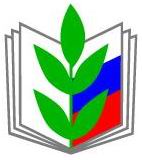 ПРОФСОЮЗ РАБОТНИКОВ НАРОДНОГО ОБРАЗОВАНИЯ И НАУКИ РОССИЙСКОЙ ФЕДЕРАЦИИ(ОБЩЕРОССИЙСКИЙ ПРОФСОЮЗ ОБРАЗОВАНИЯ)ИСПОЛНИТЕЛЬНЫЙ КОМИТЕТ ПРОФСОЮЗАПОСТАНОВЛЕНИЕПОСТАНОВЛЕНИЕПРОФСОЮЗ РАБОТНИКОВ НАРОДНОГО ОБРАЗОВАНИЯ И НАУКИ РОССИЙСКОЙ ФЕДЕРАЦИИ(ОБЩЕРОССИЙСКИЙ ПРОФСОЮЗ ОБРАЗОВАНИЯ)ИСПОЛНИТЕЛЬНЫЙ КОМИТЕТ ПРОФСОЮЗАПОСТАНОВЛЕНИЕПОСТАНОВЛЕНИЕПРОФСОЮЗ РАБОТНИКОВ НАРОДНОГО ОБРАЗОВАНИЯ И НАУКИ РОССИЙСКОЙ ФЕДЕРАЦИИ(ОБЩЕРОССИЙСКИЙ ПРОФСОЮЗ ОБРАЗОВАНИЯ)ИСПОЛНИТЕЛЬНЫЙ КОМИТЕТ ПРОФСОЮЗАПОСТАНОВЛЕНИЕПОСТАНОВЛЕНИЕПРОФСОЮЗ РАБОТНИКОВ НАРОДНОГО ОБРАЗОВАНИЯ И НАУКИ РОССИЙСКОЙ ФЕДЕРАЦИИ(ОБЩЕРОССИЙСКИЙ ПРОФСОЮЗ ОБРАЗОВАНИЯ)ИСПОЛНИТЕЛЬНЫЙ КОМИТЕТ ПРОФСОЮЗАПОСТАНОВЛЕНИЕПОСТАНОВЛЕНИЕПРОФСОЮЗ РАБОТНИКОВ НАРОДНОГО ОБРАЗОВАНИЯ И НАУКИ РОССИЙСКОЙ ФЕДЕРАЦИИ(ОБЩЕРОССИЙСКИЙ ПРОФСОЮЗ ОБРАЗОВАНИЯ)ИСПОЛНИТЕЛЬНЫЙ КОМИТЕТ ПРОФСОЮЗАПОСТАНОВЛЕНИЕПОСТАНОВЛЕНИЕПРОФСОЮЗ РАБОТНИКОВ НАРОДНОГО ОБРАЗОВАНИЯ И НАУКИ РОССИЙСКОЙ ФЕДЕРАЦИИ(ОБЩЕРОССИЙСКИЙ ПРОФСОЮЗ ОБРАЗОВАНИЯ)ИСПОЛНИТЕЛЬНЫЙ КОМИТЕТ ПРОФСОЮЗАПОСТАНОВЛЕНИЕПОСТАНОВЛЕНИЕ23 сентября 2018 г.
г. Москва
г. Москва
г. Москва
г. Москва
 № 14-5№п/п1.  Полное наименование местных профсоюзных организаций, входящих в структуру1.2. и т.д.2.  Полное наименование первичных профсоюзных организаций учреждений высшего и профессионального образования, входящих в структуруПродолжениенумерации3.   Полное наименование иных первичных профсоюзных организаций, входящих в структуруПродолжениенумерации№п/п1.  Полное наименование первичной профсоюзной организации1.2.3.4. и т.д.Электронный паспортОбщероссийского Профсоюза образованияЭлектронный паспортОбщероссийского Профсоюза образованияВыборные органы Профсоюза:Выборные органы Профсоюза:Центральный Совет Профсоюза (в кол-ве)	Исполнительный комитет Профсоюза  (в кол-ве)Контрольно-ревизионная комиссия Профсоюза (в кол-ве)Структура Профсоюза:Региональные (межрегиональные) организации Профсоюза (кол-во)Местные организации Профсоюза (кол-во)Первичные профсоюзные организации (кол-во)Профсоюзные орг. структурных подразделений (профбюро)  (кол-во) Профгруппы (кол-во)Общее количество членов Профсоюза:в том числе:1. работающиеиз них:общее образование (школы, доу, дод и др.)вузы и филиалы профессиональные образовательные организации (спо)научные организацииорганизации дополнительного профессионального образования2. обучающиеся (студенты)в том числе:в вузахв профессиональных образовательных организациях (спо)3. неработающие пенсионерыОхват профсоюзным членством (%)в том числе:1. среди работающихв том числе:среди педагогических работниковсреди научно-педагогических работников (ппс и науч. раб.) всего среди молодежи до 35 лет из пед. раб. и ппс2. среди  студентов (обучающихся)из них:в вузахв профессиональных образовательных организацияхКоличество профсоюзного активаКоличество штатных работниковв том числе:председатели первичных профсоюзных организаций председатели местных организаций Профсоюза председатели региональных организаций Профсоюза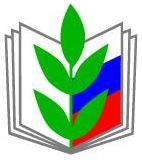 ПРОФЕССИОНАЛЬНЫЙ СОЮЗ РАБОТНИКОВ НАРОДНОГО ОБРАЗОВАНИЯ И НАУКИ РОССИЙСКОЙ ФЕДЕРАЦИИ (ОБЩЕРОССИЙСКИЙ ПРОФСОЮЗ ОБРАЗОВАНИЯ) ЦЕНТРАЛЬНЫЙ СОВЕТг. Москва, 117342, улица Бутлерова, 17
Тел.: +7 495 134-33-30
E-mail: mail@eseur.ru www.eseur.ruПредседателям региональных (межрегиональных) организаций Профсоюза (по списку) 21 декабря 2018 г. №  702Председателям региональных (межрегиональных) организаций Профсоюза (по списку) 